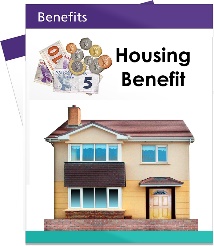 This fact sheet is about:Housing Benefit and Council Tax Reduction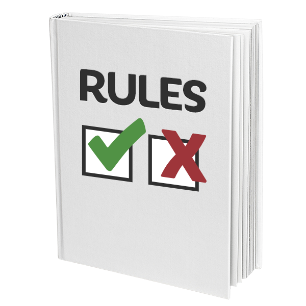 Councils must follow rules about Housing Benefit and Council Tax reduction.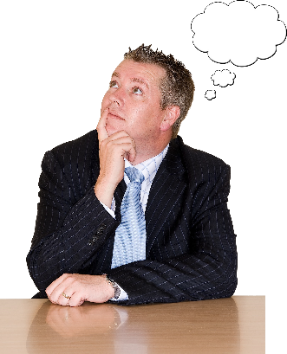 What do you do before you contact the Ombudsman?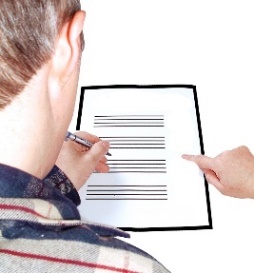 If you think the Council is wrong about a decision you should write to it.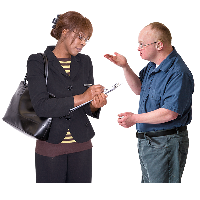 If you think the Council did not follow the rules you can make a complaint.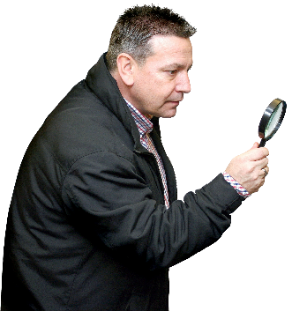 What can the Ombudsman do?The Ombudsman can check: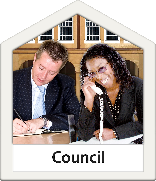 if the Council gave you proper advice about decisions and appeals.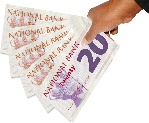 that the Council took money from you fairly.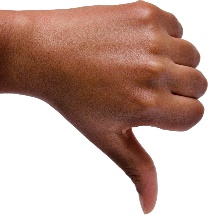 if things went wrong when the Council was dealing with your case.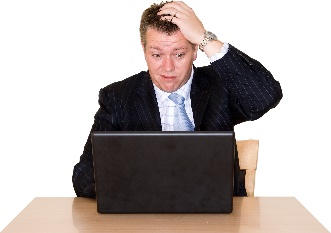 What can’t the Ombudsman do? We cannot: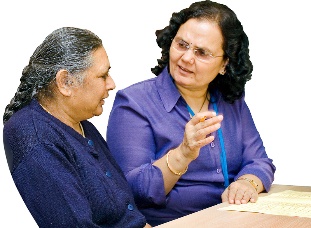 help you make a benefit claim.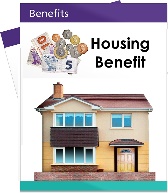 make the Council give you more benefit.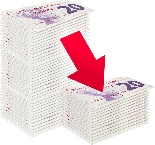 make the Council cut the money you owe them.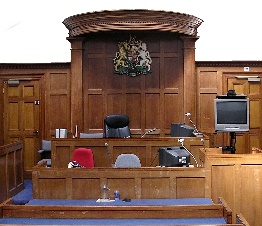 get involved if the Council takes you to court for fraud.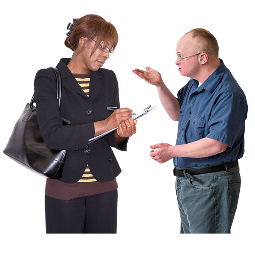 help if you have already been         allowed to appeal.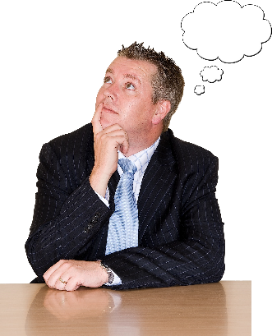 Things to think about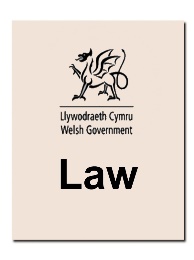 The law says you can appeal Housing Benefit and Council Tax decisions.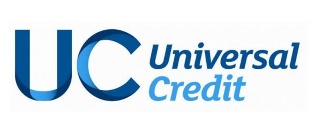 Housing Benefit is being replaced by Universal Credit.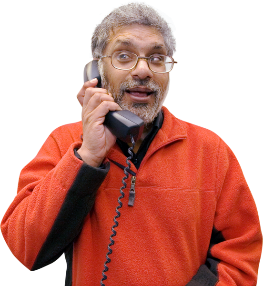 If you are unhappy about any benefits service, tell your local benefit office.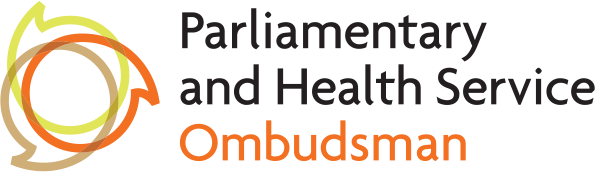 If you are still not happy you can complain to:Parliamentary and Health Service Ombudsman on: 0345 015 4033 www.Ombudsman.org.uk 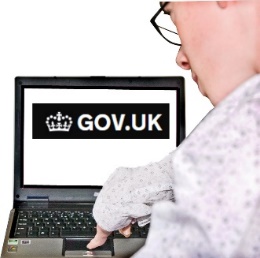 The Social Security and Child Support Tribunal:www.justice.gov.uk/tribunals/sscs 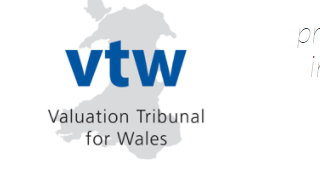 Valuation Tribunal for Wales:www.valuation-tribunals-wales.org.uk/Valuation Tribunal for Wales:www.valuation-tribunals-wales.org.uk/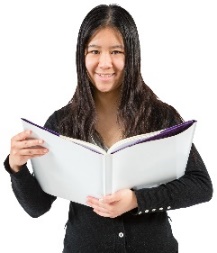 More information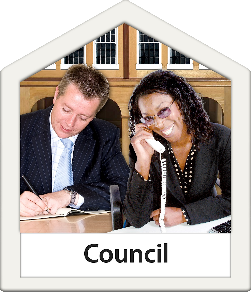 Benefits Advice Services can help. Your Council can tell you about these.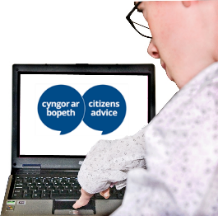 Citizens Advice Bureau gives free advice www.citizensadvice.org.uk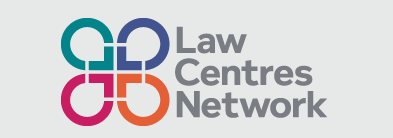 Cardiff Law Centre gives support to people in Cardiff: 029 2049 8117 www.lawcentres.org.uk.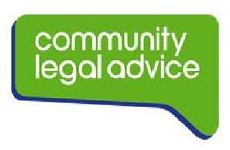 There is a Community Legal Advice helpline on: 0845 345 4345 www.communitylegaladvice.org.uk. 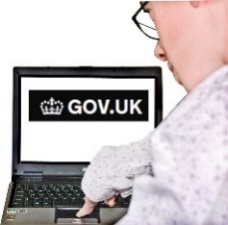 and more at www.gov.uk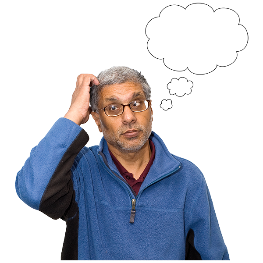 If you are still not sure if the Ombudsman can help, contact us.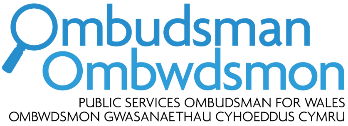 How to contact the Ombudsman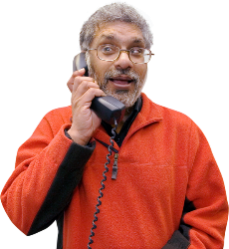 0300 790 0203ask@ombudsman.waleswww.ombudsman.wales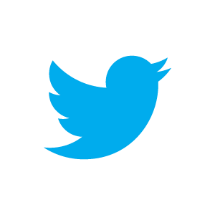 @OmbudsmanWales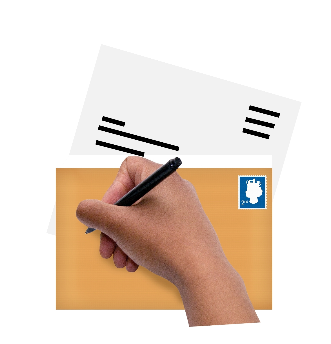 The Public Services Ombudsman for Wales1 Ffordd yr Hen GaePencoedCF35 5LJ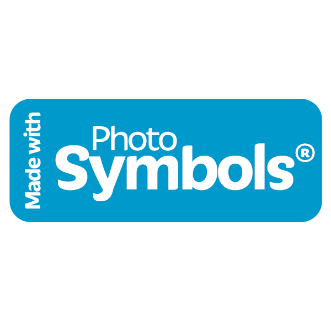 This easy read leaflet was prepared by Barod CIC using Photosymbols.